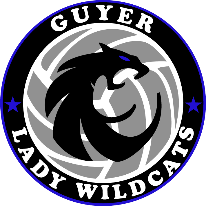 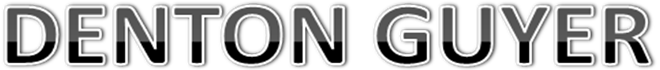  Annual Wildcat Volley-Brawl9th and JV TournamentSeptember 8, 2018Sites:  -9th grade Teams will play at Guyer High School (7501 Teasley Ln. Denton, TX 76210)            -JV  Teams will play at Harpool Middle School (9601 Stacee Ln, Lantana, TX 76226)Tournament Bracket: Matches will be best 2 out of 3. The first two matches will be played to 25 with a cap at 30. If necessary, the third match will be played to 15 with no cap. We will play on a rolling schedule.  Please be ready to begin warm up following the previous match on your court.  Entry Fee:   $225 per team              please forward to: 		Guyer Volleyball Booster								Attn. Hannah Durham								7501 Teasley Ln.								Denton, TX 76210		Your team is responsible for the entire fee amount.Concession Stand:  There will be a concession stand available.  Hospitality Room:  The officials and coaching staff are welcome to enjoy the food and drink provided by our GHS Volleyball Booster Club.  Locker Rooms:  Locker room space will not be provided.  Please keep your belongings with you.  Water: Water will be provided on each court. Please bring your own water bottles, as cups will not be provided.Parking:   Guyer HS (9th grade teams): Please park at the back of the school in the large parking lot by the tennis courts.	  Harpool MS (JV teams): Please park at the back of the school and enter through the double doors into the gym hallway.Warm-up Balls:  Please bring your own practice balls. We will not provide volleyballs for warm ups.Linesman: Each team will be required to provide one linesman per match. Please plan accordingly.Officials: There will be one official per court. Please assist in ensuring that parents and players alike are respectful and courteous to our officials.Results:  Results will be posted near the front entrance to the main gymnasium. Scoreboards:  The team listed first on the pool play schedule is the home team.  During bracket play, the team listed on the top half of the bracket is the home team (GHS is always the home team).  Warm Up Protocol:  2 minutes ball handling, 2 minutes visiting team, 2 minutes home team, 1 minutes shared serving. Teams are welcome to stretch and go through dynamic warm ups in the halls, but please do not allow them to participate in ball warm up anywhere other than in the gyms.We look forward to a great weekend of volleyball!  Please do not hesitate to contact us if you have any questions or concerns.  Heather Van Noy (Head Volleyball)            940-369-1177   hvannoy@dentonisd.orgHannah Durham (Varsity Assistant)           940-369-1178  hdurham2@dentonisd.orgAnnual Wildcat Volley-Brawl9th and JV TournamentSeptember 8, 2018Please return this portion of the form with payment.School name:	Coach name:	Coach Email:	School Phone:	School Fax:	Entry Fee:   $225 per team              please forward to:  	Guyer Volleyball Booster Attn. Hannah Durham								7501 Teasley								Denton, TX 76210	Your team is responsible for the entire fee amount.